«Деятельность воспитателя по развитию игровых умений у детей 4-5 лет посредством организации центра сюжетно-ролевой игры»Актуальность темы работы обусловлена необходимостью разрешения вопросов, направленных на более эффективное развитие игровых умений у детей 4-5 лет и создание для этого развивающей предметно-пространственной среды.  При этом, с точки зрения методики важно, что одним из необходимых условий образования дошкольников в условиях Федерального государственного образовательного стандарта дошкольного образования становится создание развивающего пространства, способствующего формированию личности каждого ребёнка, развитию его игровой деятельности, полноценному его развитию в соответствии с индивидуальными способностями и склонностями, становлению гуманных отношений с самим собой, другими детьми, взрослыми и миром. Примером развивающей среды является центр сюжетно-ролевой игры, где дети могут свободно играть в сюжетно-ролевые игры.Цель работы – разработать содержание деятельности воспитателя, которое обеспечит развитие игровых умений у детей 4-5 лет посредством организации центра сюжетно-ролевой игры.По результатам теоретического анализа литературы по проблеме развития игровых умений у детей 4-5 лет посредством организации центра сюжетно-ролевой игры, получены следующие выводы:Сюжетно-ролевая игра является довольно эффективным средством формирования у детей 4-5 лет таких личностных качеств, как организованность, самоконтроль, активность, самостоятельность.В сюжетно-ролевой игре ребенок активизирует словарь, развивает любознательность, нравственные качества: смелость, выдержку, волю.Построения сюжетно-ролевой игры требуют от детей все более сложных игровых умений. По мере овладения игровыми умениями у детей развивается самостоятельность, активность, доброжелательное отношение, творческая деятельность.Для определения уровня развития игровых умений у детей 4-5 лет нами рассмотрена диагностика кандидата педагогических наук А.Н.Харчевниковой, в которой определяется процесс наблюдения самостоятельных сюжетно-ролевых игр. Для этого выделяются игровые умения, которые проявляются в сюжетно-ролевой игре. Каждое игровое умение оценивается в баллах:игровое умение проявляется – 1 балл;игровое умение не проявляется – 0 баллов.Исследование проводилось в детском саду, в средней группе, с детьми 4-5 лет.По результатам исследований, было выявлено, что у некоторых детей наблюдается низкий уровень развития игровых умений.Для диагностирования игровых умений у детей 4-5 лет посредством организации центра сюжетно-ролевой игры, педагог предлагает детям поиграть в сюжетно-ролевую игру, например, «Супермаркет». Цель данной игры: развитие у детей умений: распределять роли; изменять ролевое поведение в соответствии с разными ролями партнеров, самостоятельно действовать в соответствии с игровым замыслом, выбирать место, подбирать игрушки, атрибуты. Задачи: 1)воспитывать у детей уважение к труду работников различных магазинов;2)побуждать детей более широко использовать в играх знания об окружающей жизни;3)развивать у детей диалогическую речь через ролевое взаимодействие участников игры; 4)учить детей согласовывать собственный игровой замысел с замыслами сверстников;5)учить детей менять роли по ходу игры.Оборудование: касса; наборы продуктов; спецодежда для продавцов, кассиров; сувениры; чеки, сумки, кошельки, деньги; наборы мелких игрушек; журналы, газеты; одежда, головные уборы, обувь; тележка для продуктов, телефон.Предварительно педагог проводит беседу с детьми о магазинах, супермаркетах, дидактическую игру по теме. (Воспитатель предлагает детям разместить в удобном месте огромный супермаркет с такими отделами, как овощной, продуктовый, молочный, булочная и прочие, куда будут ходить покупатели. Дети самостоятельно распределяют роли продавцов, кассиров, торговых работников в отделах; рассортировывают товары по отделам – продукты, рыба, хлебобулочные изделия, мясо, молоко, бытовая химия; придумывают дальнейший сюжет игры). Педагог со стороны наблюдает за сюжетно-ролевой игрой дошкольников. После окончания игры педагог предлагает детям сесть в рефлексивный круг и обсудить, что получилось у детей в игре, какие у них были роли, что они выполняли, что им больше всего запомнилось, какие в целом впечатления.Проведя повторное диагностирование, было отмечено, что уровень игровых умений значительно повысился.Дети стали лучше организовывать игру (использовали всю групповую комнату); активнее участвовали в распределении ролей; перестали конфликтовать с партнерами по игре (использовали различные считалки или игру «кто первый найдет предмет, тот будет определенным персонажем»); стали выступать инициатором ролей и новый идей (по сюжету предлагали новые необходимые роли); исполняли как главные, так и второстепенные роли; совместно строили и развивали различные сюжеты игры; отражали в игре, как знакомые сюжеты, так и придуманные ими самими (использовали мотивы различных знакомых сказок С.Михалков «Овощи», К.Чуковский «Айболит»); передавали характерные особенности персонажа игры (характер, манеры, жесты).Таким образом, нами было доказано, что методически правильно организованный центр сюжетно-ролевой игры способствует развитию игровых умений у детей 4-5 лет.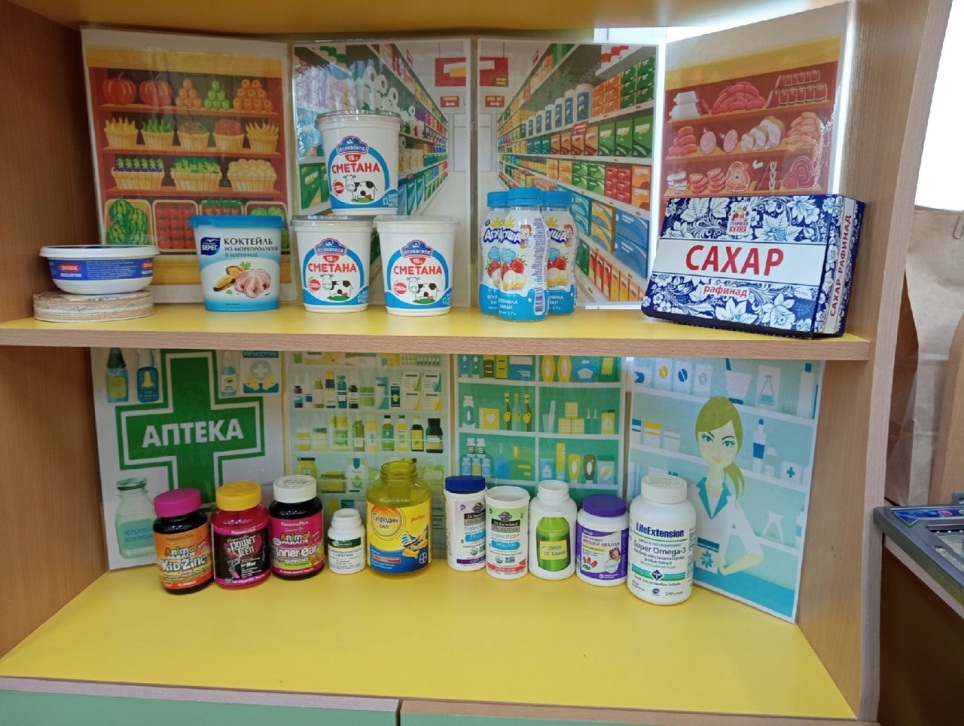 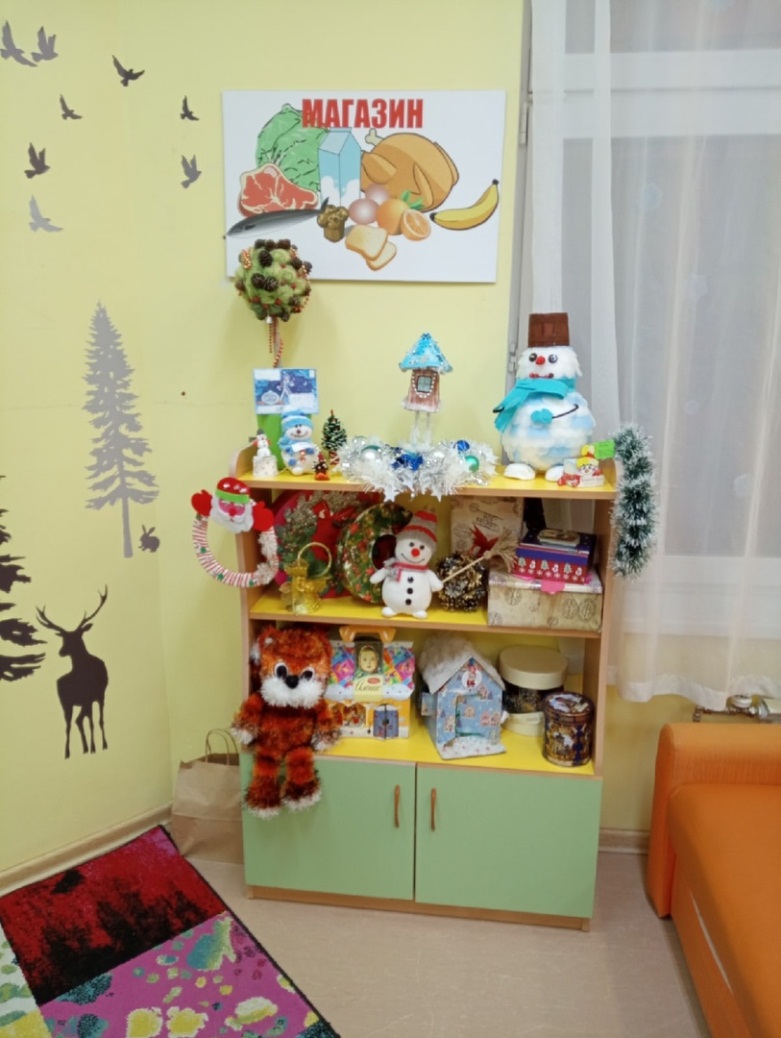 